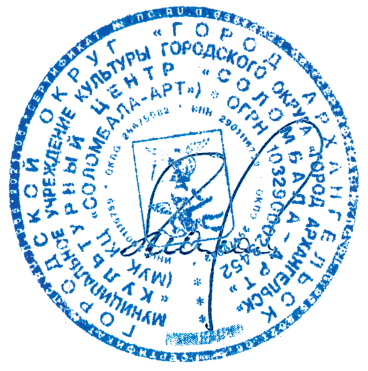                                                                                                                                  УТВЕРЖДАЮ:                                                                                                                          Директор МУК КЦ «Соломбала-Арт»                                                                                                                                                                                                                                                                                                                 ______________   М. В. Малахова                                                                                                        «  16  »        октября       2023 г.План работы МУК «Культурный центр «Соломбала-Арт»на ноябрь 2023 года№Наименование мероприятияДата проведенияВремя проведенияВремя проведенияМесто проведенияМесто проведенияОтветственныйКУЛЬТУРНО-ДОСУГОВЫЕ МЕРОПРИЯТИЯКУЛЬТУРНО-ДОСУГОВЫЕ МЕРОПРИЯТИЯКУЛЬТУРНО-ДОСУГОВЫЕ МЕРОПРИЯТИЯКУЛЬТУРНО-ДОСУГОВЫЕ МЕРОПРИЯТИЯКУЛЬТУРНО-ДОСУГОВЫЕ МЕРОПРИЯТИЯКУЛЬТУРНО-ДОСУГОВЫЕ МЕРОПРИЯТИЯКУЛЬТУРНО-ДОСУГОВЫЕ МЕРОПРИЯТИЯКУЛЬТУРНО-ДОСУГОВЫЕ МЕРОПРИЯТИЯ«Приравнены к хлебу» - кинопоказ документального фильма III Международного кинофестиваля «Территория народного единства» в рамках Международного медиапроекта «Свидание с Россией»1 ноября15:0015:00МУК КЦ «Соломбала-Арт»,танцевальное фойеМУК КЦ «Соломбала-Арт»,танцевальное фойеА. В. Романова «Военкоры» - кинопоказ документального фильма III Международного кинофестиваля «Территория народного единства» в рамках Международного медиапроекта «Свидание с Россией»2 ноября15:0015:00МУК КЦ «Соломбала-Арт»,танцевальное фойеМУК КЦ «Соломбала-Арт»,танцевальное фойеА. В. Романова«Белые призраки» - кинопоказ документального фильма III Международного кинофестиваля «Территория народного единства» в рамках Международного медиапроекта «Свидание с Россией»	3 ноября15:0015:00МУК КЦ «Соломбала-Арт»,танцевальное фойеМУК КЦ «Соломбала-Арт»,танцевальное фойеА. В. РомановаПраздничный концерт, посвященный 35-летию клуба традиционной поморской культуры «Сугревушка»3 ноября17:0017:00МУК КЦ «Соломбала-Арт»,большой залМУК КЦ «Соломбала-Арт»,большой залВ. В. Корельская«Волшебный мир красок» - игровая программа в рамках проекта «Гуляем вместе со Снеговиком»4 ноября14:0014:00МУК КЦ «Соломбала-Арт»,«Белый сквер»МУК КЦ «Соломбала-Арт»,«Белый сквер»К. В. Золотова«Все мы - Россия» - праздничный концерт и торжественное чествование победителей окружных этапов областных конкурсов «Женщина года», «Самый лучший папа», городского конкурса «Лучший Архангельский дворик»4 ноября14:0014:00МУК КЦ «Соломбала-Арт»,большой залМУК КЦ «Соломбала-Арт»,большой залН. А. Усова«Шире круг»- праздничный вечер отдыха с участием городского духового окрестра им. В. Н. Васильева5 ноября18:0018:00МУК КЦ «Соломбала-Арт»,танцевальное фойеМУК КЦ «Соломбала-Арт»,танцевальное фойеН.А.Усова«Маркетинг в сфере культуры» - семинар для специалистов учреждений культуры, ведущий - старший преподаватель кафедры маркетинг-менеджмента Казанского инновационного университета им. В. Г. Тимирясова7, 8 ноября10:0010:00МУК КЦ «Соломбала-Арт»,«Гостевая Снеговика»МУК КЦ «Соломбала-Арт»,«Гостевая Снеговика»А. А. Шестакова«Добрые дела Снеговика» -благотворительная акция для детей, находящихся на лечении в больницах города9 ноября11:0011:00Архангельская областнаядетская клиническаябольницаим. П. ВыжлецоваАрхангельская областнаядетская клиническаябольницаим. П. ВыжлецоваВ. А. Комарова«День морковного сока» - праздник для всей семьи11 ноября11:0011:00МУК КЦ «Соломбала-Арт»,большой зал, танцевальное фойеМУК КЦ «Соломбала-Арт»,большой зал, танцевальное фойеД. А. Чупрова«Морковное приключение» - игровая программа в рамках проекта «Гуляем вместе со Снеговиком»11 ноября14:0014:00МУК КЦ «Соломбала-Арт»,«Белый сквер»МУК КЦ «Соломбала-Арт»,«Белый сквер»Д. А. Чупрова«Прекрасный мир поющий» - концерт вокальной студии «Территория звезд»11 ноября16:0016:00МУК КЦ «Соломбала-Арт»,большой залМУК КЦ «Соломбала-Арт»,большой залВ. В. Корельская «Для тех, кто не считает годы» - вечер отдыха12 ноября18:0018:00МУК КЦ «Соломбала-Арт»,танцевальное фойеМУК КЦ «Соломбала-Арт»,танцевальное фойеН. А.Усова«Милый образ мамы» -выставка работ изостудии«Художник»13-30 ноябряМУК КЦ «Соломбала-Арт»,танцевальное фойеМУК КЦ «Соломбала-Арт»,танцевальное фойеН. М. Максимова«Соломбальский вечерок», познавательная программа, направленная на сохранение народных традиций Русского Севера14 ноября18:0018:00МУК КЦ «Соломбала-Арт»,танцевальное фойеМУК КЦ «Соломбала-Арт»,танцевальное фойеН. А.Усова«Подарок для мамы» - спектакль Архангельского театра кукол15 ноября10:3010:30МУК КЦ «Соломбала-Арт»,большой залМУК КЦ «Соломбала-Арт»,большой залМ. Ю. Колодина«Вытворяшки» - игровая программа в рамках проекта «Гуляем вместе со Снеговиком»18 ноября14:0014:00МУК КЦ «Соломбала-Арт»,«Белый сквер»МУК КЦ «Соломбала-Арт»,«Белый сквер»В. А. КомароваГородской фестиваль«Архангелогородскиегостины»21 ноября10:0010:00МУК КЦ «Соломбала-Арт»,большой залМУК КЦ «Соломбала-Арт»,большой залА. А. ШестаковаГородской фестиваль«Архангелогородскиегостины»22 ноября10:0010:00МУК КЦ «Соломбала-Арт»,большой залМУК КЦ «Соломбала-Арт»,большой залА. А. Шестакова«Вместе весело играть» - игровая программа в рамках проекта «Гуляем вместе со Снеговиком»25 ноября14:0014:00МУК КЦ «Соломбала-Арт»,«Белый сквер»МУК КЦ «Соломбала-Арт»,«Белый сквер»Т. А. Леонтьева «Мамочки» - IV конкурскорпоративного творчества26 ноября13:0013:00МУК КЦ «Соломбала-Арт»,большой залМУК КЦ «Соломбала-Арт»,большой залЛ. А. Крылова«Загляните в мамины глаза» - праздничный вечер отдыха, посвященный Дню матери26 ноября18:0018:00МУК КЦ «Соломбала-Арт»,танцевальное фойеМУК КЦ «Соломбала-Арт»,танцевальное фойеН. А.Усова«Архив организации. Правила комплектования, хранения, учёта и использования документов» семинар для специалистов учреждений культуры, ведущий - Брызгалов А. В., сотрудник Государственного архива Архангельской области  28 ноября10:0010:00ГБУ Архангельской области Государственный архив Архангельской области,ул. Ф. Шубина, д. 1ГБУ Архангельской области Государственный архив Архангельской области,ул. Ф. Шубина, д. 1А. А. Шестакова«Любовью материнской мы согреты» - встречалюбителей песни в рамкахмузыкальной гостиной«Споемте, друзья!»28 ноября18:0018:00МУК КЦ «Соломбала-Арт»,танцевальное фойеМУК КЦ «Соломбала-Арт»,танцевальное фойеН. А. Усова«Космический День Рождения Снеговика» - театрализованное представление30 ноября14:0014:00МУК КЦ «Соломбала-Арт»,большой залМУК КЦ «Соломбала-Арт»,большой залТ. Ю. БыстроваВЫХОДНЫЕ ДЛЯ МАЛЕНЬКИХ ДРУЗЕЙ СНЕГОВИКАВЫХОДНЫЕ ДЛЯ МАЛЕНЬКИХ ДРУЗЕЙ СНЕГОВИКАВЫХОДНЫЕ ДЛЯ МАЛЕНЬКИХ ДРУЗЕЙ СНЕГОВИКАВЫХОДНЫЕ ДЛЯ МАЛЕНЬКИХ ДРУЗЕЙ СНЕГОВИКАВЫХОДНЫЕ ДЛЯ МАЛЕНЬКИХ ДРУЗЕЙ СНЕГОВИКАВЫХОДНЫЕ ДЛЯ МАЛЕНЬКИХ ДРУЗЕЙ СНЕГОВИКАВЫХОДНЫЕ ДЛЯ МАЛЕНЬКИХ ДРУЗЕЙ СНЕГОВИКАВЫХОДНЫЕ ДЛЯ МАЛЕНЬКИХ ДРУЗЕЙ СНЕГОВИКА1. «Тролли. Путь домой» - интерактивный спектакль в рамках проекта «Семейная гостиная»4 ноября11:0011:00МУК КЦ «Соломбала-Арт», ул. Тимме, д. 17, корп. 1МУК КЦ «Соломбала-Арт», ул. Тимме, д. 17, корп. 1В. А. Комарова2.«Баба Яга и волшебное зеркало» - интерактивный спектакль в рамках проекта «Семейная гостиная»5 ноября11:0011:00МУК КЦ «Соломбала-Арт», «Волшебный Дом Снеговика»МУК КЦ «Соломбала-Арт», «Волшебный Дом Снеговика»К. В. Золотова3.«Лиза и загадочный чердак» - интерактивный спектакль в рамках проекта «Семейная гостиная»12 ноября11:0011:00МУК КЦ «Соломбала-Арт», ул. Тимме, д. 17, корп. 1МУК КЦ «Соломбала-Арт», ул. Тимме, д. 17, корп. 1Т. А. Леонтьева4.«Элли в стране Оз» - интерактивный спектакль в рамках проекта «Семейная гостиная»18 ноября11:0011:00МУК КЦ «Соломбала-Арт», «Волшебный Дом Снеговика»МУК КЦ «Соломбала-Арт», «Волшебный Дом Снеговика»Д. А. Чупрова5. «Красная Шапочка. Новая история» - интерактивный спектакль в рамках проекта «Семейная гостиная»19 ноября11:0011:00МУК КЦ «Соломбала-Арт», ул. Тимме, д. 17, корп. 1МУК КЦ «Соломбала-Арт», ул. Тимме, д. 17, корп. 1В. А. Комарова6.«Мама для мамонтенка» - интерактивный кукольный спектакль в рамках проекта «Семейная гостиная», посвященный Дню матери25 ноября11:0011:00МУК КЦ «Соломбала-Арт», «Волшебный Дом Снеговика»МУК КЦ «Соломбала-Арт», «Волшебный Дом Снеговика»Т. А. Леонтьева7.«Как Лисенок Жар-Птицу искал» - интерактивный спектакль в рамках проекта «Семейная гостиная»26 ноября11:0011:00МУК КЦ «Соломбала-Арт», ул. Тимме, д. 17, корп. 1МУК КЦ «Соломбала-Арт», ул. Тимме, д. 17, корп. 1Т. А. ЛеонтьеваИНТЕРАКТИВНЫЕ ПРОГРАММЫ ПО КОЛЛЕКТИВНЫМ ЗАЯВКАМИНТЕРАКТИВНЫЕ ПРОГРАММЫ ПО КОЛЛЕКТИВНЫМ ЗАЯВКАМИНТЕРАКТИВНЫЕ ПРОГРАММЫ ПО КОЛЛЕКТИВНЫМ ЗАЯВКАМИНТЕРАКТИВНЫЕ ПРОГРАММЫ ПО КОЛЛЕКТИВНЫМ ЗАЯВКАМИНТЕРАКТИВНЫЕ ПРОГРАММЫ ПО КОЛЛЕКТИВНЫМ ЗАЯВКАМИНТЕРАКТИВНЫЕ ПРОГРАММЫ ПО КОЛЛЕКТИВНЫМ ЗАЯВКАМИНТЕРАКТИВНЫЕ ПРОГРАММЫ ПО КОЛЛЕКТИВНЫМ ЗАЯВКАМИНТЕРАКТИВНЫЕ ПРОГРАММЫ ПО КОЛЛЕКТИВНЫМ ЗАЯВКАМ1.«Обзорная экскурсия в «Волшебный Дом Снеговика»в течение месяцав течение месяцав течение месяцав течение месяцаМУК КЦ «Соломбала-Арт»,«Волшебный Дом Снеговика»В. А. Комарова2. «Большой вопрос» - интеллектуальная игра1-17 ноября1-17 ноября1-17 ноября1-17 ноябряМУК КЦ «Соломбала-Арт»,«Волшебный Дом Снеговика»В. А. Комарова3.«МУЛЬТИквест» - игра7-24 ноября7-24 ноября7-24 ноября7-24 ноябряМУК КЦ «Соломбала-Арт»,«Волшебный Дом Снеговика»В. А. Комарова4. «Загадочный гений» -познавательная игроваяпрограмма, посвященная дню рождения М. В. Ломоносова15-19 ноября15-19 ноября15-19 ноября15-19 ноябряМУК КЦ «Соломбала-Арт»,«Волшебный Дом Снеговика»Т. А. Леонтьева5.«Загадки флоры и фауны» - квест на свежем воздухев течение месяцав течение месяцав течение месяцав течение месяца«Белый сквер»В. А. КомароваХОЗЯЙСТВЕННАЯ ДЕЯТЕЛЬНОСТЬХОЗЯЙСТВЕННАЯ ДЕЯТЕЛЬНОСТЬХОЗЯЙСТВЕННАЯ ДЕЯТЕЛЬНОСТЬХОЗЯЙСТВЕННАЯ ДЕЯТЕЛЬНОСТЬХОЗЯЙСТВЕННАЯ ДЕЯТЕЛЬНОСТЬХОЗЯЙСТВЕННАЯ ДЕЯТЕЛЬНОСТЬХОЗЯЙСТВЕННАЯ ДЕЯТЕЛЬНОСТЬХОЗЯЙСТВЕННАЯ ДЕЯТЕЛЬНОСТЬ1.Очистка от мусора прилегающей к зданию территорииежедневноежедневно---Т. Л. Харкевич2.Осуществление закупок для текущих нужд учрежденияв течение месяцав течение месяца---Т. Л. Харкевич,Т. Ф. Викторова3.Размещение информации в реестре контрактов о заключенных договорах в установленные законом срокив установленные законом сроки---Т. Л. Харкевич4.Размещение информации в реестре контрактов об исполненных договорах в установленные законом срокив установленные законом сроки---Т. Л. Харкевич5. Внесение изменений в план-график закупок товаров, работ, услугпо мере  необходимостипо мере  необходимости---Т. Л. ХаркевичМЕРОПРИЯТИЯ ПО ОХРАНЕ ТРУДА, ПОЖАРНОЙ БЕЗОПАСНОСТИ и ГОЧСМЕРОПРИЯТИЯ ПО ОХРАНЕ ТРУДА, ПОЖАРНОЙ БЕЗОПАСНОСТИ и ГОЧСМЕРОПРИЯТИЯ ПО ОХРАНЕ ТРУДА, ПОЖАРНОЙ БЕЗОПАСНОСТИ и ГОЧСМЕРОПРИЯТИЯ ПО ОХРАНЕ ТРУДА, ПОЖАРНОЙ БЕЗОПАСНОСТИ и ГОЧСМЕРОПРИЯТИЯ ПО ОХРАНЕ ТРУДА, ПОЖАРНОЙ БЕЗОПАСНОСТИ и ГОЧСМЕРОПРИЯТИЯ ПО ОХРАНЕ ТРУДА, ПОЖАРНОЙ БЕЗОПАСНОСТИ и ГОЧСМЕРОПРИЯТИЯ ПО ОХРАНЕ ТРУДА, ПОЖАРНОЙ БЕЗОПАСНОСТИ и ГОЧСМЕРОПРИЯТИЯ ПО ОХРАНЕ ТРУДА, ПОЖАРНОЙ БЕЗОПАСНОСТИ и ГОЧС1.Проведение вводных инструктажей по охране трудапри приеме на работупри приеме на работупн, ср, пт 17:00-18:00пн, ср, пт 17:00-18:00МУК КЦ «Соломбала-Арт»,кабинет зам. директора по АХДА. Г. Злобин2.Проведение вводных инструктажей по пожарной безопасностипри приеме на работупри приеме на работуежедневно с 09:00-18:00ежедневно с 09:00-18:00МУК КЦ «Соломбала-Арт»,кабинет зам. директорапо АХДТ. Л. Харкевич3.Проведение первичного инструктажа по охране труда на рабочем местепри приеме на работупри приеме на работуежедневно 10:00-18:00ежедневно 10:00-18:00МУК КЦ «Соломбала-Арт»,кабинет зам. директора по АХДА. Г. Злобин4.Проведение вводных инструктажей по ГОиЧСпри приеме на работупри приеме на работу---Т. Л. ХаркевичОРГАНИЗАЦИОННО-УПРАВЛЕНЧЕСКАЯ ДЕЯТЕЛЬНОСТЬОРГАНИЗАЦИОННО-УПРАВЛЕНЧЕСКАЯ ДЕЯТЕЛЬНОСТЬОРГАНИЗАЦИОННО-УПРАВЛЕНЧЕСКАЯ ДЕЯТЕЛЬНОСТЬОРГАНИЗАЦИОННО-УПРАВЛЕНЧЕСКАЯ ДЕЯТЕЛЬНОСТЬОРГАНИЗАЦИОННО-УПРАВЛЕНЧЕСКАЯ ДЕЯТЕЛЬНОСТЬОРГАНИЗАЦИОННО-УПРАВЛЕНЧЕСКАЯ ДЕЯТЕЛЬНОСТЬОРГАНИЗАЦИОННО-УПРАВЛЕНЧЕСКАЯ ДЕЯТЕЛЬНОСТЬОРГАНИЗАЦИОННО-УПРАВЛЕНЧЕСКАЯ ДЕЯТЕЛЬНОСТЬ1.Планерка по текущим вопросам с заместителями директора, начальником отдела по организационно-кадровой работе, специалистом по кадрам, заведующей хозяйством каждый вторниккаждый вторник10:0010:00МУК КЦ «Соломбала-Арт», кабинет директора учрежденияМ. В. Малахова 2.Планерка по текущим вопросам с работниками творческого отделакаждая средакаждая среда10:0010:00МУК КЦ «Соломбала-Арт»,кабинет директора учрежденияМ. В. Малахова 3.Планерка по текущим вопросам с работниками хозяйственной службыкаждый вторниккаждый вторник16:0016:00МУК КЦ «Соломбала-Арт», кабинет директора учрежденияМ. В. Малахова4.Подготовка к культурно-досуговым мероприятиям в соответствии с планом работы на ноябрь (составление планов подготовки, определение круга ответственных лиц, распределение обязанностей)в соответствие со сроками, утвержденными регламентом о документообороте в творческом отделе в соответствие со сроками, утвержденными регламентом о документообороте в творческом отделе ---менеджеры по КМД,режиссер,администратор,художник,зам. директора по АХД5.Планерка по подготовке к культурно-досуговым мероприятиям с творческими работниками и техническими службамикаждая среда каждая среда 14:0014:00МУК КЦ «Соломбала-Арт», кабинет заместителя директора по организационной и творческой деятельностиЛ. В. Ковлишенко6.Составление индивидуальных планов по организации и проведению культурно-массовых мероприятий на декабрь 2023 годадо 13 ноябрядо 13 ноября---менеджеры по КМД,режиссер,администраторы,костюмер,тех. службы7.Рекламная кампания:- разработка макетов афиш, флаеров, приглашений, растяжек, баннеров и прочей рекламной продукции мероприятий согласно плану мероприятий;- подготовка, изготовление и размещение информационнойпечатной продукции о мероприятиях в соответствии с планом работы учреждения;- размещение пресс-релизов в социальных сетях, на информационных сайтах;- работа по распространениюинформации о мероприятиях в ноябре –декабре 2023 г.:- актуализация и размещениеинформационного и визуального контента на официальном сайтеучреждения и в социальных сетяхв соответствие со сроками, утвержденными регламентом о документообороте в творческом отделев соответствие со сроками, утвержденными регламентом о документообороте в творческом отделе--МУК КЦ «Соломбала-Арт», творческий отделЛ. В. Ковлишенко,менеджеры КМД8.Подготовка отчетов по культурно-досуговой деятельности:информационно-аналитические отчеты по проведенным окружным, городским мероприятиям;подготовка и сдача отчетов РАО и ВОИС;фотоотчёты мероприятияв соответствие со сроками, утвержденными регламентом о документооборотев творческом отделев соответствие со сроками, утвержденными регламентом о документооборотев творческом отделе---зам. директора по ОТД, зам. директора по АХД, менеджеры по КМД,администраторМЕРОПРИЯТИЯ ПО КОНТРОЛЮМЕРОПРИЯТИЯ ПО КОНТРОЛЮМЕРОПРИЯТИЯ ПО КОНТРОЛЮМЕРОПРИЯТИЯ ПО КОНТРОЛЮМЕРОПРИЯТИЯ ПО КОНТРОЛЮМЕРОПРИЯТИЯ ПО КОНТРОЛЮМЕРОПРИЯТИЯ ПО КОНТРОЛЮМЕРОПРИЯТИЯ ПО КОНТРОЛЮ1.Контроль за исправным состоянием и безопасной эксплуатацией тепловых установок, бесперебойной работой электрохозяйства, соблюдением правил пожарной безопасностиежедневноежедневно--МУК КЦ «Соломбала-Арт»Т. Л. Харкевич2.Контроль за своевременной уборкой территориив течение месяцав течение месяца--МУК КЦ «Соломбала-Арт»Т. Л. Харкевич,Т. Ф. Викторова3.Контроль за своевременной уборкой помещений во время проведения мероприятийв течение месяцав течение месяца--МУК КЦ «Соломбала-Арт»Т. Ф. ВиктороваКонтроль наполняемости групп, качества содержания занятий:Контроль наполняемости групп, качества содержания занятий:Контроль наполняемости групп, качества содержания занятий:Контроль наполняемости групп, качества содержания занятий:Контроль наполняемости групп, качества содержания занятий:Контроль наполняемости групп, качества содержания занятий:Контроль наполняемости групп, качества содержания занятий:Контроль наполняемости групп, качества содержания занятий:1.Посещение занятия изостудии «Художник» - рук. Н. М. Максимова15 ноября

15 ноября

14:3014:30МУК КЦ «Соломбала-Арт»,  мастерскаяВ. В. Корельская2.Посещение занятия вокальной студии «Территория звезд» - рук. Т. С. Никитина15 ноября 

15 ноября 

16:1516:15МУК КЦ «Соломбала-Арт»,  вокальная студияВ. В. Корельская3.Посещение занятия клуба традиционной поморской культуры «Сугревушка» - рук. А. Е. Гайшенец 16 ноября16 ноября18:0018:00МУК КЦ «Соломбала-Арт»,  избаВ. В. Корельская4.Посещение занятия хора ветеранов «Поморочка» - рук. Т. А. Гаевская16 ноября

16 ноября

15:0015:00МУК КЦ «Соломбала-Арт»,  каминнаяВ. В. Корельская5.Посещение занятия студии оригинального жанра - рук. А. В. Зайцева20 ноября20 ноября18:2518:25МУК КЦ «Соломбала-Арт»,  ул. Тимме, д. 17, корп. 1В. В. Корельская